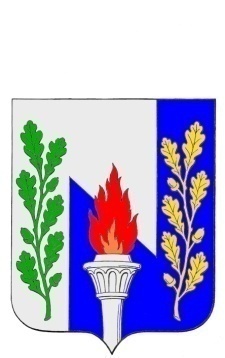 Тульская областьМуниципальное образование рабочий поселок ПервомайскийЩекинского районаСОБРАНИЕ ДЕПУТАТОВРЕШЕНИЕот 13 мая 2016                                                                                          № 28-120 О внесении изменений в Решение Собрания депутатов МО р.п. Первомайский Щекинского района от 25 сентября 2014 года № 1-4 «Об избрании   представителей  и делегировании Главы МО р.п. Первомайский в  Собрание представителей  муниципального образования  Щекинский  районВ соответствии подпунктом 1 пункта 4  статьи  35 Федерального закона от 06.10.2003 г. № 131-ФЗ «Об общих принципах организации местного самоуправления в Российской Федерации», на основании  статьи 27 Устава муниципального образования рабочий поселок Первомайский Щёкинского района,  Собрание депутатов муниципального образования рабочий поселок Первомайский Щекинского районаРЕШИЛО:1. Внести в решение Собрания депутатов муниципального образования рабочий поселок Первомайский Щекинского района от 25.09.2014 №1-4 «Об избрании   представителей  и делегировании Главы МО р.п. Первомайский в  Собрание представителей  муниципального образования  Щекинский  районследующее изменение: пункт 1 решения изложить в следующей редакции: 1. Избрать представителями  от муниципального образования рабочий посёлок Первомайский Щёкинского района в состав Собрания представителей муниципального образования Щекинский район депутатов: Хакимова Марата Анверовича и Петрухину Ольгу Николаевну.	2. Контроль за исполнением настоящего Решения возложить на главу МО р.п. Первомайский Щекинского района.Гамбурга  А.С.3. Решение вступает в силу со дня его подписания.4.Настоящее решение опубликовать в средствах массовой информации.Глава МО р.п. Первомайский                                                 А.С. Гамбург 